Величина интеграла  равно: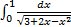 Выберите один ответ: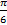 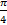 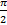 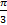 Среднее значение функции  на отрезке  равно: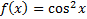 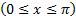 Выберите один ответ: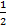 1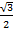 Значение несобственного интеграла   равно: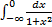 Выберите один ответ: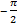 1-1Значение несобственного интеграла  равно: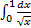 Выберите один ответ:12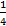 Площадь фигуры, ограниченной параболой ,  прямыми   и осью абсцисс равна: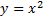 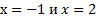 Выберите один ответ:3421Площадь одного лепестка кривой  равна: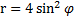 Выберите один ответ: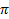 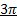 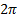 Длина одной арки циклоиды  равна: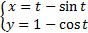 Выберите один ответ:41068Длина кардиоиды  равна: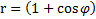 Выберите один ответ:64810Площадь шарового пояса, получаемого при вращении вокруг оси Ox дуги окружности   между точками с абсциссами x=-1 и x=1 равна: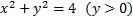 Выберите один ответ: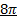 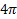 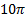 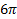 Объем тела, полученного путем вращения кривой   вокруг оси Oy в пределах от y=1 до y=5 равен: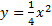 Выберите один ответ: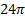 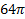 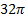 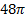 